Фонд поддержки социальных инициатив "Импульс"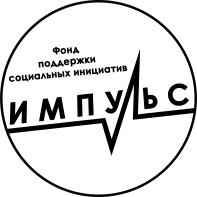 ИНН 6722029803, КПП 672201001, ОГРН 1156733020960Юридический адрес: 215150, Смоленская область, Вяземский район, с. Чепчуговотел.: 8-910-783-41-35, e-mail: bf.vyaz@mail.ruОтчет о благотворительной деятельностиФонд поддержки социальных инициатив «Импульс» за 2021 годВ 2021 году денежные средства в организацию поступали только от российских физических лиц и организаций в размере 1 250 306 руб. 50 копI  Расходование данных целевых денежных средств составило:1. Приобретение школьной мебели – 63 215 руб. 00 коп2. Спортивное экипирование и оборудование –43 800 руб. 00 коп.3. Услуги банка – 17 927 руб. 22 коп.4. Налоги  и сборы – 55 378 руб. 70 коп.5. Продукты питания – 306 350 руб. 98 коп.6. Заработная плата – 105 879 руб. 00 коп7. Общие расходы на обслуживание компьютерных программ – 21 700 руб. 00 коп.8. Канцтовары –23 607 руб. 00 коп9. Строительные материалы и хозрасходы – 580 213 руб. 82 коп10. Оборудование для проведения мероприятий – 229 797 руб. 60 коп